UNIVERSIDADE FEDERAL DA PARAÍBACENTRO DE CIÊNCIAS AGRÁRIASCOLEGIADO DO CURSO DE GRADUAÇÃO EM ZOOTECNIAResolução CCZ/CCA/Nº 02/2017Altera a Resolução CCZ/CCA/Nº 03/2009 que Regulamenta os conteúdos curriculares Flexíveis, fixados no Projeto Pedagógico do Curso de Graduação em Zootecnia e dá outras providências:O Colegiado do CURSO DE GRADUAÇÃO EM ZOOTECNIA, no uso de suas atribuições e tendo em vista a deliberação de plenária, adotada em reunião no dia 26 de outubro de 2017.CONSIDERANDOA necessidade de definir os conteúdos curriculares flexíveis do Curso de Graduação em Zootecnia:As diretrizes fixadas pela Lei de Diretrizes e Bases da Educação Nacional, Lei 9.394/96, que orientam a elaboração curricular:A Resolução nº 43/2007 do CONSEPE, que aprova o Projeto Pedagógico e a estrutura curricular do Curso de Zootecnia, desenvolvidos no período de desenvolvimento do curso.RESOLVE:Art. 1º. A Resolução nº 43/2007 do CONSEPE, que aprova o Projeto Político Pedagógico fixa os conteúdos complementares flexíveis em no máximo 195 horas.	Parágrafo Primeiro: Consideram-se Atividades de Conteúdo Flexível aquelas relacionadas com o ensino, a pesquisa e a extensão, desde que validadas pelo Colegiado do Curso de ZootecniaParágrafo Segundo: Os conteúdos complementares flexíveis constituem-se em conteúdos curriculares livres como seminários, congressos, simpósios, oficinas, exposições de animais, participação como membro de equipes de condução e desenvolvimento de projetos de pesquisa, ensino e extensão, desde que comprovadas e aprovadas pela Comissão de Avaliação dos Conteúdos Complementares Flexíveis.Parágrafo Terceiro: A Coordenação do Curso de Zootecnia do CCA/UFPB não se obriga a ofertar atividades complementares.Parágrafo Quarto: A validade e a pontuação de cada atividade será de acordo com o Anexo I desta  Resolução.Art. 2º. A Comissão de Avaliação dos Conteúdos Flexíveis deverá ser composta por três docentes titulares e dois suplentes pertencentes ao quadro do Curso de Graduação, com mandato igual ao do Coordenador de Curso. Art.3º. A Comissão de Avaliação dos Conteúdos Flexíveis pode desenvolver ou modificar os instrumentos de avaliação das atividades para aproveitamento dos créditos, somente com a aprovação do Colegiado de Curso. Areia, 26 de outubro de 2017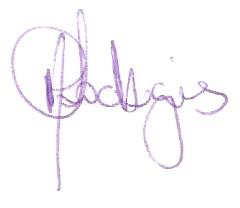 Adriana Evangelista RodriguesVice-Coordenadora de CursoANEXO I da Resolução CCZ/CCA nº 02/2017, que regulamenta os conteúdos complementares flexíveis da grade curricular do curso de graduação em zootecnia, do Centro de Ciências Agrárias, Campus II da UFPB.ATIVIDADESCARGA HORÁRIACRÉDITOSDOCUMENTOS COMPROBATÓRIOSParticipação em Seminários, Congressos e Encontros e Simpósios Regionais A cada trabalho01 (limitado a 05 créditos)Apresentação do certificado e da programação do evento.Participação em Seminários, Congressos e Encontros e Simpósios Nacionais A cada trabalho0,5 (limitado a 05 créditos)Apresentação do certificado e da programação do evento.Participação em Seminários, Congressos e Encontros Internacionais 01 (limitado a 05 créditos)Apresentação do certificado e da programação do evento.Participação efetiva como membro de Comissões Organizadoras de Eventos nas áreas objeto do Projeto Pedagógico A cada 15 horas 01Apresentação da cópia do certificado de participação.Cursos com duração de de 4 a 16 horas nas áreas objeto do Projeto Político Pedagógico, como participante01 (limitado a 05 créditos)Apresentação do certificado e do conteúdo programático do(s) curso(s).Cursos com duração acima de 16 horas nas áreas objeto do Projeto Pedagógico, como participante03 (limitado a 05 créditos)Apresentação do certificado e do conteúdo programático do(s) curso(s). Cursos de áreas objeto do Projeto Político Pedagógico, como ministrante Cada 08 horas02 ( limitado a 05 créditos)Apresentação do certificado e do conteúdo programático do(s) curso(s).Atividades de monitoria, Iniciação Científica e ExtensãoPor semestre01Apresentação do relatório de atividades devidamente assinado pelo responsável pela disciplina objeto da monitoria e, no caso de projetos, pelo coordenador do mesmo com parecer sobre o desempenho do aluno.Participação efetiva  como membro da equipe de projetos de ensino, pesquisa ou extensão aprovados em departamento ou em órgão de fomento.Por semestre01 (limitado a 05 créditos)Cópia do projeto com relatório das atividades desenvolvidas, com a assinatura e o parecer do coordenador do projeto sobre o desempenho do aluno.Participação em Exposições e Feiras de animais como estagiárioA cada 08 horas0,5 (limitado a 05 créditos)Apresentação do certificado e da programação do evento.Atividade de campo em Órgãos Governamentais ou ONG’s, ou Empresas PrivadasA cada 20 horas por semestre01 (limitado a 05 créditos)Relatório das atividades desenvolvidas junto aos órgãos com a assinatura e o parecer do coordenador do estágio.Apresentação de trabalhos em eventos Regionais 01 (limitado a 05 créditos)Apresentação de cópia dos certificados e cópia do artigo publicado.Apresentação de trabalhos em eventos Nacionais01 (limitado a 05 créditos)Apresentação de cópia dos certificados e cópia do artigo publicado.Apresentação de trabalhos em eventos Internacionais03(limitado a 05 créditos)Apresentação de cópia dos certificados e cópia do artigo publicado.Resumos publicados em Anais de eventos Regionais0,5 (limitado a 05 créditos)Apresentar cópia da página dos anais contendo o nome do evento, dos anais e páginas.Resumos publicados em Anais de eventos Nacionais0,5 (limitado a 05 créditos)Apresentar cópia da página dos anais contendo o nome do evento, dos anais e páginas.Resumos publicados em Anais de eventos Internacionais1,0 (limitado a 05 créditos)Apresentar cópia da página dos anais contendo o nome do evento, dos anais e páginas.Artigos publicados em revistas Técnicas03Apresentar cópia do artigo extraído da revista e página do webqualis.Artigos publicados em Periódicos Científicos05Apresentar cópia do artigo extraído do periódico e página do webqualis.Estágio não obrigatório em Setores e laboratórios nas áreas objeto do Projeto Pedagógico  A cada 20 h semanais por semestre01Relatório das atividades desenvolvidas junto aos órgãos com a assinatura e o parecer do coordenador do estágio.Curso técnico de nível médio objeto do Projeto Pedagógico03 (limitado a 05 créditos)Apresentação do certificado e do conteúdo programático do curso.Prêmio e Menção honrosa em eventos nas áreas objeto do projeto Político Pedagógico03Apresentação de cópia dos certificados.